МИНИСТЕРСТВО СЕЛЬСКОГО ХОЗЯЙСТВА РОССИЙСКОЙ ФЕДЕРАЦИИ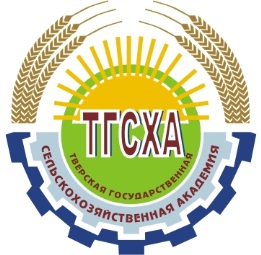 ФЕДЕРАЛЬНОЕ ГОСУДАРСТВЕННОЕ БЮДЖЕТНОЕ ОБРАЗОВАТЕЛЬНОЕУЧРЕЖДЕНИЕ ВЫСШЕГО ОБРАЗОВАНИЯ«ТВЕРСКАЯ ГОСУДАРСТВЕННАЯ СЕЛЬСКОХОЗЯЙСТВЕННАЯ АКАДЕМИЯ»(ФГБОУ ВО Тверская ГСХА)Уважаемые коллеги!Приглашаем Вас принять участие в заочной Всероссийской научно-методической конференции «Организационно-методические аспекты повышения качества педагогической деятельности по подготовке кадров в высшем учебном заведении», посвященной 50-летию академии, которая состоится 26-28 апреля 2022 года в ФГБОУ ВО Тверская ГСХА.Направления работы конференцииОсобенности преподавания по программам бакалавриата, специалитета, магистратуры и аспирантуры;Типовые и инновационные формы контактной работы педагога с обучающимися;Совершенствование учебно-методического обеспечения реализации учебных дисциплин;Организация онлайн курсов, электронного обучения; Совершенствование контроля и оценки освоения учебных курсов, дисциплин;Кураторство (организационно-педагогическое сопровождение студенческой группы);Педагогические инновации в воспитательном процессе;Профориентация и формирование мотивационной готовности к будущей профессиональной деятельности;Научно-исследовательская работа студентов;Организация практической подготовки  обучающихся;Передовые цифровые технологии в образовательном процессе; Использование электронной информационно-образовательной среды вуза: проблемы и решения. Совершенствование форм и методов организации, управления и контроля самостоятельной работы студентов.Условия участияФорма участия заочная. Для участия в конференции до 26 апреля 2022 года на электронный адрес Оргкомитета (gvolodkina@tvgsha.ru) необходимо направить перечень статей с указанием темы, автора и направления конференции (для формирования программы конференции) и заявку участника (для внешних участников).Для формирования сборника материалов конференции необходимо в срок до 26 мая 2022 года представить в Оргкомитет текст статьи (gvolodkina@tvgsha.ru) и соглашение на размещение статьи в 1 экземпляре на каждого автора или соавтора каждой статьи (для внешних участников скан-копия).Публикация статей в сборнике конференции бесплатная. Электронная версия материалов конференции будет размещена на сайте Тверской ГСХА и будет разослана каждому из авторов в формате pdf. Статьи будут размещены в РИНЦ.К участию в конференции приглашаются преподаватели, аспиранты, магистранты. Статьи публикуются в авторской редакции. Ответственность за содержание статьи возлагается на авторов.Заявка участникаОбщие требования к оформлению статьиТексты статей представляются в редакторе MicrosoftWord.Формат страницы A4, все поля: 20 мм; шрифт TimesNewRoman 12 пт; межстрочный интервал - одинарный; красная строка 1,25 см. Объем статьи не более 5 страниц, без установки переносов. Название статьи на русском языке прописными буквами, 12 шрифт полужирный, выравнивание по центру. Под названием статьи через 1 интервал печатаются инициалы, фамилия автора, место работы в скобках, выравнивание по центру, шрифт полужирный, курсив, размер 12.Через 1 интервал - краткая аннотация без слова «Аннотация» (размер шрифта 12пт, выравнивание по ширине).Через 1 интервал - ключевые слова без слов «Ключевые слова» (размер шрифта 12пт, курсив, выравнивание по центру).Через 2 интервала – текст статьи (выравнивание по ширине).Через 1 интервал после текста статьи нумерованный список процитированных изданий - библиографический список (полужирный шрифт, выравнивание по центру). Наличие библиографического списка обязательно. Библиографический список оформляется в соответствии с ГОСТ Р 7.0.100-2018. Ссылки на библиографический список помещаются в квадратные скобки с указанием страниц, например 1, с.45, 1, с.45-46; 2, с.10-11.Образец оформления статьиТехнологии дистанционного обучения в системе профессионального образованияИ.И. Иванов (ФГБОУ ВО Тверская ГСХА)Краткая аннотация …Ключевые слова…Текст статьи…Библиографический списокКарауш, С. Вариативность использования учебных материалов при дистанционном проведении лабораторных работ /С. Карауш, Г. Ковалев //Открытое и дистанционное образование. – 2015. – № 3(59). – C. 10-15.Пугачев, А.С. Дистанционное обучение – способ получения образования /А.С. Пугачев //Молодой ученый. – 2012. – №8. – С. 367-369.Толстобоков, О.Н. Современные методы и технологии дистанционного обучения: монография /О.Н. Толстобоков – Москва: Мир науки, 2020. – 72с. – URL: https://izd-mn.com/PDF/37MNNPM20.pdf. Хуторской, А.В. Современная дидактика: учебник для вузов /А.В. Хуторский. – Санкт-Петербург: Питер, 2001. – 544 с.Адрес Оргкомитета170904 г.Тверь, ул. Маршала Василевского (п.Сахарово), дом 7, ФГБОУ ВО Тверская ГСХА.Контактное лицо Володькина Галина Михайловна, телефон +7-905-601-34-95. E-mail: gvolodkina@tvgsha.ruФамилия, имя, отчествоНаименование  вуза (организации)(полное или сокращенное)Место работы (структурное подразделение, должность)Ученая степень, ученое званиеКонтактный телефонНаправление конференцииНазвание статьиАдрес электронной почты (E-mail)